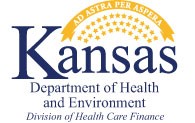 					Emergency Medical ChecklistA person is potentially eligible for an Emergency Medical Card during the KEES downtime if he or she cannot access critical medical care without a payment source.   Has the consumer filed an application with the agency or is eligible for reinstatement of medical coverage?																	Yes	No Has the consumer attempted to obtain necessary medical care but has been rejected due to lack of payment?																		Yes	No
If yes to both of the above, then continue below to determine the type of service the individual cannot access:Prescriptions/DME Is there a prescription or item that you cannot obtain without a payment source?		Yes	NoIs this RX the result of an inpatient stay, outpatient stay, Emergency Room visit or necessary follow up from one of those visits? 						Yes	NoIs this an anti-seizure drug or something similar?	 						Yes	NoIs this for oxygen, diabetic supplies or in-home dialysis treatment? 			Yes	NoIs this for another life-sustaining drug or item that is not availablethrough your medical provider via samples? 								Yes	NoIf yes, what is the drug/item and the purpose?If Yes to one above – Emergency Medical Card is approved.SpecialistIs there a medical appointment that you will not be able to keep because the provider will not see you without payment?																Yes	NoIs the medical appointment with a specialist (e.g. rheumatologist, ophthalmologist, nephrologist, oncologist, etc.)? 							Yes	NoIf Yes to one above – Emergency Medical Card is approved.Scheduled Surgery or Pre-Operative AppointmentDo you have scheduled surgery or pre-operative step that you cannot access without a payment source? 																		Yes	NoWhat is the type of surgery or pre-operative appointment and when?If within the dates of the conversion period, Emergency Medical Card is approved.
Pre-Natal Care, Dialysis, Chemotherapy or Other life-sustaining treatmentDo you require critical treatment that you cannot access without a payment source?	Yes	NoWhat is the type of treatment? If reasonable, Emergency Medical Card is approved.
Other IssuesPlease describe If reasonable, staff at the Clearinghouse may approve or refer to KDHE Central Office for consultation with the clinical team.